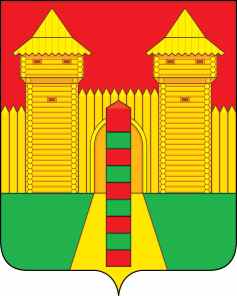 АДМИНИСТРАЦИЯ  МУНИЦИПАЛЬНОГО  ОБРАЗОВАНИЯ «ШУМЯЧСКИЙ   РАЙОН» СМОЛЕНСКОЙ  ОБЛАСТИПОСТАНОВЛЕНИЕот 23.05.2022г. № 263        п. ШумячиОб утверждении Порядка                           информирования населения об               ограничениях водопользования на водных объектах общего                           пользования, расположенных на       территории Шумячского городского поселенияВ соответствии с пунктом 2 статьи 27 Водного кодекса Российской              Федерации, пунктом 31 части 1 статьи 14 Федерального закона от 6 октября 2003 года № 131-ФЗ «Об общих принципах организации местного самоуправления в Российской Федерации», постановлением Администрации Смоленской области от 31 августа 2006 года № 322 «Об утверждении правил охраны жизни людей на водных объектах в Смоленской области», Уставом муниципального образования «Шумячский район» Смоленской области, Уставом Шумячского городского             поселения Администрация муниципального образования «Шумячский район»                 Смоленской области    П О С Т А Н О В Л Я Е Т:1. Утвердить Порядок информирования населения об ограничениях                 водопользования на водных объектах общего пользования, расположенных на территории Шумячского городского поселения.2. Настоящее постановление вступает в силу со дня его подписания.Глава муниципального образования«Шумячский район» Смоленской области                                        А.Н. ВасильевПорядокинформирования населения об ограничениях водопользования на водных объектах общего пользования, расположенных на территории             Шумячского городского поселения1. Общие положения
         1.1. Настоящий Порядок разработан в соответствии с Водным кодексом Российской Федерации, Федеральными законами от 06.10.2003 № 131–ФЗ «Об общих принципах организации местного самоуправления в Российской Федерации», Уставом муниципального образования «Шумячский район» Смоленской области, Уставом Шумячского городского поселения.1.2. Основными принципами, определяющими содержание требований настоящего Порядка, является обязательность соблюдения водного законодательства, экологических и санитарно-эпидемиологических норм и правил. Порядок регулирует отношения, возникающие при предоставлении гражданам информации об ограничениях водопользования на водных объектах общего пользования, расположенных на территории Шумячского городского поселения.1.3. В целях настоящего Порядка под водными объектами общего пользования, если иное не предусмотрено законодательством, понимаются поверхностные водные объекты, находящиеся в государственной или муниципальной собственности, расположенные на территории Шумячского городского поселения: - водные ресурсы – поверхностные и подземные воды, которые находятся в водных объектах и используются или могут быть использованы; - водный объект – природный или искусственный водоем, водоток либо иной объект, постоянное или временное сосредоточение вод в котором имеет характерные формы и признаки водного режима; - водопользователь – физическое лицо или юридическое лицо, которым предоставлено право пользования водным объектом;- водопотребление – потребление воды из систем водоснабжения;- использование водных объектов (водопользование) – использование различными способами водных объектов для удовлетворения потребностей Российской Федерации, субъектов Российской Федерации, муниципальных образований, физических и юридических лиц; - охрана водных объектов – система мероприятий, направленных на сохранение и восстановление водных объектов.2. Полномочия органов местного самоуправленияв области водных отношений2.1. К полномочиям Администрации муниципального образования «Шумячский район» Смоленской области в отношении водных объектов, находящихся в собственности Шумячского городского поселения, относятся:  - владение, пользование, распоряжение такими водными объектами; 
	- осуществление мер по предотвращению негативного воздействия вод и ликвидации его последствий; - осуществление мер по охране таких водных объектов; 
	- установление ставок платы за пользование такими водными объектами, порядка расчета и взимания этой платы.2.2. К полномочиям Администрации муниципального образования «Шумячский район» Смоленской области в области водных отношений, кроме полномочий собственника, предусмотренных частью 2.1 настоящего пункта, относится: - обеспечение свободного доступа граждан к водным объектам общего пользования и их береговым полосам;- информирование населения об ограничениях водопользования на водных объектах общего пользования, расположенных на территории Шумячского городского поселения.3. Ограничения водопользования3.1. Ограничения водопользования на водных объектах общего пользования Администрацией муниципального образования «Шумячский район» Смоленской области в пределах своих полномочий в соответствии с действующим законодательством при использовании водных объектах общего пользования в целях предотвращения загрязнения, засорения, заиления водных объектов устанавливаются следующие ограничения (запреты):  - купаться в местах, где выставлены щиты (аншлаги) с запрещающими знаками и надписями;- снимать и самовольно устанавливать оборудование и средства обозначения участков водных объектов;  - использовать водные объекты, на которых водопользование ограничено, приостановлено или запрещено, для целей, на которые введены запреты;  - занимать береговую полосу водного объекта общего пользования, а также размещать в ее пределах устройства и сооружения, ограничивающие свободный доступ к водному объекту;  - совершать действия, угрожающие жизни и здоровью людей, объектам животного мира, водным биологическим ресурсам и наносящие вред окружающей среде.4. Информирование населения об ограничениях при использовании водных объектов общего пользования4.1. Информация об ограничении водопользования на водных объектах общего пользования предоставляется жителям Шумячского городского поселения следующими способами: - размещение на официальном сайте Администрации муниципального образования «Шумячский район» Смоленской области, на информационном стенде, в средствах массовой информации; - посредством специальных информационных знаков, устанавливаемых вдоль берегов водных объектов общего пользования. 4.2. Информация об ограничениях водопользования должна быть доведена до сведения граждан через средства массовой информации не позднее суток с момента установления ограничения водопользования. 4.3. Информационные знаки, устанавливаемые вдоль берегов водных объектов общего пользования, имеют форму прямоугольника с размером сторон не менее 50 на  и изготавливаются из досок, толстой фанеры, металлических листов или из другого прочного материала. Знаки устанавливаются на видных местах и укрепляются на столбах (деревянных, металлических, железобетонных и др.) высотой не менее . 5. Ответственность за нарушение настоящего Порядка5.1. За нарушение настоящего Порядка ответственность наступает в соответствии с действующим законодательством. Применение мер административной ответственности не освобождает нарушителя от обязанности возмещения причиненного им материального ущерба в соответствии с действующим законодательством и устранения допущенных нарушений.                 УТВЕРЖДЕНЫпостановлением     Администрации  муниципального           образования             «Шумячский район»    Смоленской  области                  от 23.05.2022г. № 263